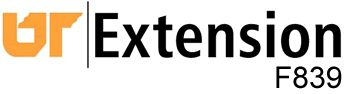 We recommend the 4-H’ers above receive the Junior High 4-H Continuing Service Award.Please submit to the state 4-H office at least two weeks prior to awards program.Junior High 4-H Continuing Service AwardPURPOSETo recognize junior high 4-H members who have:Made significant contribution in the area of 4-H promotion.Shown leadership ability both on an individual basis and with an organized group.Participated in activities which are of value to the 4-H'ers family and community.Shown consistent personal growth through participation in 4-H activities.REQUIREMENTSMust be a junior high 4-H member.Must complete a  4-H Report Form and submit it to the local Extension       agent. In addition, the 4-H'er must attach the following information on the report form:Describe the community service projects in which he/she has participated this year. (This may be as an individual or part of an organized group.)Write a paragraph (or more) stating what contribution 4-H has made to his/her individual growth and family life.Members may submit a 4-H achievement record book in lieu of the items listed in number 2 (above).PROCEDUREEach county may recommend two members. In addition to these two members, a county may recommend one member for each 100, or major fraction thereof, junior high 4-H members in the county. This number to be based on the junior high enrollment on July 1 of the current year.Recommendations for membership shall be approved by the  agents who will forward the names of the participants to the state 4-H office.A member may receive this award only one time.AWARDEach recipient will receive a Tennessee Junior High 4-H Continuing Service award certificate.Programs in agriculture and natural resources, 4-H youth development, family and consumer sciences, and resource development. University of Tennessee Institute of Agriculture and county governments cooperating. UT Extension provides equal opportunities in programs and employment.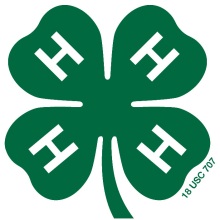  Junior High 4-H ContinuingService Award Nomination FormFrom:CountyNameRegionAddressDateCity/State/ZipDate certificatesare to be presentedName of ApplicantName of ApplicantAddress/City/State/ZipGrade asof Jan. 1Male orFemale1.2.3.4.5.6.7.8.9.10.11.12.13.14.15.Signed:Extension AgentExtension AgentExtension AgentExtension Agent